Справка о кадровом обеспечении ОП по направлению подготовки магистратуры 19.04.03 «Технология питания животного происхождения» 2016-2017 уч. год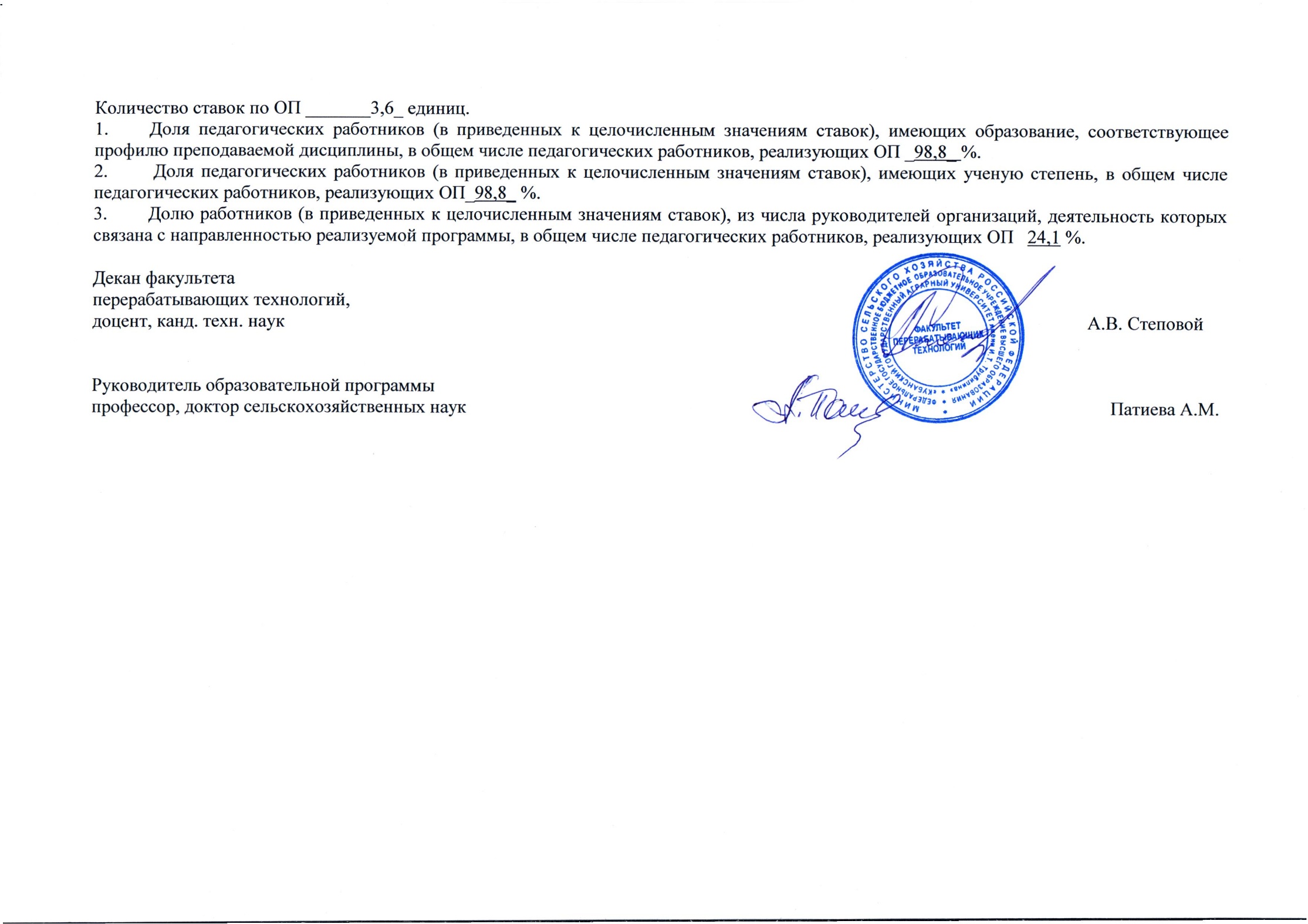 № п/пФ.И.О.Условия привлечения НПР (штатный, внутренний совместитель, внешний совместитель)Должность, ученая степень, званиеПреподаваемые дисциплиныКафедраОбъем учебной нагрузки (всех видов) по ОП, часовСтавка, ед (доля ставки)1Тимошенко Николай Васильевичвнешний совместительЗав. кафедрой доктор технических наук, профессорРегламентирующие аспекты обеспечения качества и безопасности продуктов питания животного происхождения Технология продуктов питания специального назначения из животного сырьяНИР  Практика производственная        Технология хранения и переработки животноводческой продукции3347201430,040,050,020,162Патиева Александра Михайловна	штатныйпрофессор, доктор сельскохозяйственных наук, старший научный сотрудникМетодология проектирования продуктов питания с заданными свойствами и составом Использование нетрадиционных видов сырья в технологии мясных продуктовСовременные методы контроля качества сырья, полуфабрикатов и готовой продукцииНИРПрактика преддипломнаяТехнология хранения и переработки животноводческой продукции153123403430,020,030,020,040,383Патиева Светлана Владимировнаштатныйдоцент, кандидат технических наук, доцентНаучные основы повышения эффективности производства пищевых продуктов из животного сырья Рациональное использование вторичных продуктов переработки животныхСовременные технологии консервов на основе мясного сырья специального назначенияНИРПрактика учебнаяТехнология хранения и переработки животноводческой продукции474723403430,050,050,020,040,384Нестеренко Антон Алексеевич	штатныйдоцент, кандидат технических наукИспользование биотехнологических приемов, пищевых добавок в технологии мясных продуктовНИРПрактика Технология хранения и переработки животноводческой продукции47202430,050,020,275Чижова Ольга ПавловнаштатныйСт. преподавательДеловой английскийИностранных языков340,046Забашта Николай Николаевич 	внешний совместительпрофессор, доктор сельскохозяйственных наукЭкспертиза продуктов питания животного происхожденияТехнология продуктов питания из животного сырья	Практика научно-исследовательскаяТехнология хранения и переработки животноводческой продукции51471430,060,050,167Воронова Наталья Сергеевнаштатныйкандидат технических наук, доцентУпаковка и тара для продуктов питания животного происхождения Разработка нормативно-технической документации на продукты питания из животноводческого сырьяНИРПрактикаТехнология хранения и переработки животноводческой продукции1751402430,020,060,040,278Данилова Марина ИвановнаштатныйПрофессор, доктор философских наук, профессорФилософские вопросы естественных и технических наукФилософии290,039Дайбова Любовь Анатольевнаштатныйдоцент, кандидат технических наук, доцентПатентоведенияФизика170,0210Огнева Ольга Александровна штатныйдоцент, кандидат технических наукСовременные аспекты безопасности пищевой продукцииНИРПрактика учебнаяТехнология хранения и переработки животноводческой продукции33203430,040,020,3811Садовая Татьяна Николаевнавнешний совместительпрофессор, доктор технических наукЭкологические опасности для пищевой продукции животного происхожденияИспользование вторичных ресурсов переработки молока и нетрадиционных видов молочного сырья  в технологии продуктов питанияНИРПрактикаТехнология хранения и переработки животноводческой продукции3151201430,030,060,020,1612Родионова Людмила Яковлевнаштатныйпрофессор, доктор технических наук, профессорЭкологияТехнология хранения и переработки растениеводческой продукции310,0313Щербакова Елена Владимировнаштатныйпрофессор, доктор технических наук, профессорАктивность воды и стабильность пищевой продукции Технология хранения и переработки растениеводческой продукции110,0114Надыкта Владимир Дмитриевичвнешний совместительПрофессор, доктор технических наук, профессорСтратегия обеспечения безопасности питания человекаТехнология хранения и переработки растениеводческой продукции330,0415Сарбатова Наталья Юрьевнаштатныйдоцент, кандидат технических наук, доцентУправление качеством продукции;Физико-химические методы контроля качества в процессах производства продуктов питания животного происхождения;НИРПрактикаТехнология хранения и переработки животноводческой продукции3111402430,030,010,040,2716Донченко Людмила Владимировнвнутренний совместитель профессор, доктор технических наук, профессорМаркетинг пищевой продукцииТехнология хранения и переработки растениеводческой продукции210,02Итого Итого хххх32393,6